TO LET: METROPOLIS, 29 CHIAPPINI STREETDE WATERKANT, GREEN POINT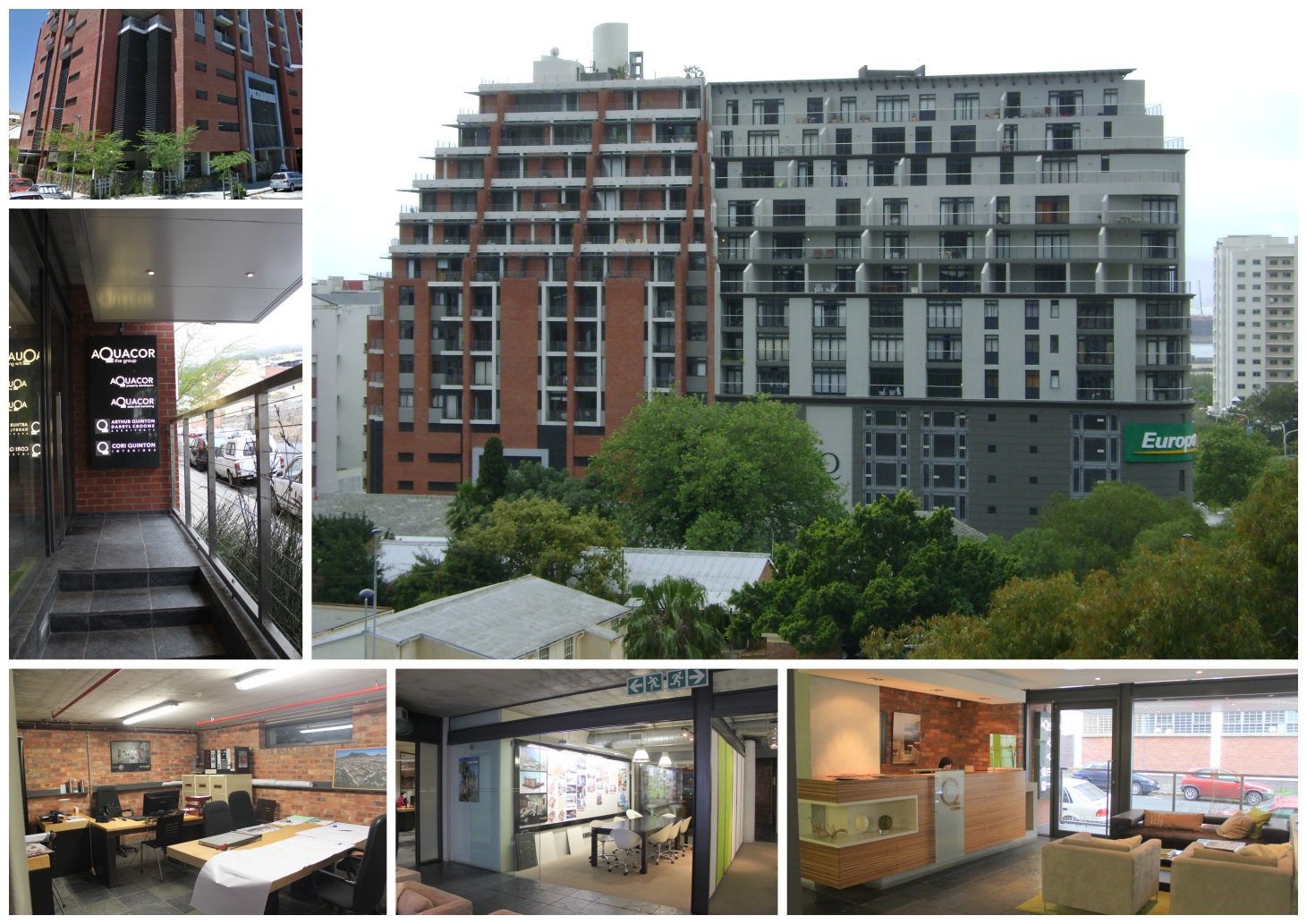 PROPERTY DESCRIPTION:Ground Portion of Section 1, Metropolis, 29 Chiappini Street, De WaterkantMetropolis is in close proximity to the prestigious & fashionable Cape Quarter Lifestyle Village as well as to numerous restaurants and cafes. It is also within easy walking distance to the City Centre and boasts easy access to the Atlantic Seaboard, N1 and N2 Highways, making it the ideal location for any business.The ground floor office in the trendy Metropolis building is available from 1 March 2017. Prospective tenants have their own dry kitchen in the unit as well as having access to a shared reception area on the ground floor, bathroom and full (wet) kitchen complete with appliances. The space has a sought after industrial look and feel. Neighbouring tenants are Equator Accessories, Brenthurst Wealth Management and GenPrac. Office facilities include full power skirting for telephone & data cabling etc. as well as air-conditioning. A tenant installation allowance is available for leases signed for longer than 1 year.SPECIFICATIONS:OCCUPATION: March 2017SIZE     RENTALGround Office206m2     R155/m2Terrace10m2     R60/m2Basement Parking     R1350/bay